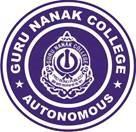 GURU NANAK COLLEGE        (AUTONOMOUS), CHENNAI – 42.                            Re-accredited with ‘A’ Grade by NAAC                         Affiliated to the University of Madras.PERMISSION  FOR REAPPEARANCE FOR CIAName of the candidate	:Department and year of study	:Roll number	:Exam Registration Number	:SIGNATURE OF HOD			SIGNATURE OF CANDDATEDate:			Date:FOR OFFICE USEDate of receipt :Permission granted / deniedSignature of Dean/ Principal			S.NoTitle of paperPaper codeMarks scored